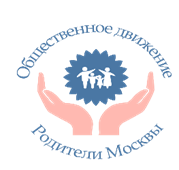 Уважаемый Владимир Владимирович, мы обращаемся к Вам как к гаранту Конституции России!С 1 сентября 2022 г. должен начаться переход на обучение по новым федеральным государственным образовательным стандартам начального общего и основного общего образования (Приказы Министерства просвещения РФ № 286 и № 287 от 31.05.2021 г.  вступили в силу 5 июля 2021 г.). Констатируем, что указанные федеральные государственные образовательные стандарты (ФГОС) обладают разрушительным потенциалом и ставят под угрозу само существование школы как социального института в традиционной форме, которую поддерживает подавляющее большинство российского общества.  До утверждения ФГОС Общественное движение «Родители Москвы» обращалось в Министерство просвещения РФ с запросом об их обнародовании. Министерство просвещения в ответном письме №03-ПГ-МП-10629 от 29.04.2021 г. сослалось на то, что текст проекта стандартов обсуждался в 2018 и 2019 годах. Однако ответ Минпроса не учитывает того обстоятельства, что подготовленные под руководством бывшего Министра просвещения О.Ю. Васильевой ФГОС, в отношении которых был достигнут определенный консенсус, не были утверждены, поскольку со стороны группы деятелей образования (А. Асмолова, Е. Ямбурга, Е. Шмелевой и др.) последовала критика и предложения о необходимости их кардинальной переработки. После переработки стандартов новым коллективом окончательный текст стандартов стал доступен общественности только после публикации на портале http://regulation.gov.ru с 23 апреля по 7 мая 2021 г. Очевидно, что эта имитация общественного обсуждения была организована лишь для формального соблюдения требований к изданию нормативных актов, что в свете значения такого насущного для жизни страны вопроса, как образование, является преступлением. Начиная с 2022 года, в течение одиннадцати лет на наших детях — а это будущее России — будут апробироваться разработанные кулуарно ФГОС, которые соответствуют всем признакам экспериментальной деятельности в сфере образования. Напомним, что внедрение предыдущих стандартов в общее образование (начиная с 2009 г.) негативно восприняли более пятидесяти процентов граждан РФ. До настоящего времени эффективность идеологических и методологических принципов, положенных в их основу, не получила профессиональной оценки. Для родителей снижение уровня образования детей очевидно. При этом системно-деятельностный подход заявлен в качестве научно-методологической основы и новых ФГОС. Несмотря на это во всех школах страны администрация уже предлагает родителям учеников 5-9 классов подписать заявление о переходе на обучение с 1 сентября 2022 г. по «обновленным» ФГОС, не раскрывая веские изменения, которые претерпел документ, тем самым вводя в заблуждение, касаемо содержания, организации, средств, методов обучения и др. аспектов.Федеральный закон от 29 декабря 2012 г. № 273-ФЗ «Об образовании в РФ» определяет в статье 89, что управление системой образования осуществляется на принципах законности, демократии, информационной открытости системы образования и учета общественного мнения и носит государственно-общественный характер, а статья 44 закона устанавливает преимущественное право родителей на обучение и воспитание несовершеннолетних обучающихся.Согласно концепции ФГОС в его основе лежит общественный договор – тип взаимоотношений между личностью, семьей, обществом и государством, который в наиболее полной мере реализует права человека и гражданина и основан на принципе взаимного согласия личности, семьи, общества и государства в формировании и реализации политики в области образования, что с необходимостью подразумевает принятие сторонами взаимных обязательств (договоренностей). Т.е. стандарт приобретает характер конвенциональной нормы.Мы, как родители и как граждане, опираясь на законодательство РФ, заявляем, что вопросы: ЧЕМУ и КАК школа будет учить наших детей? – требуют общественного обсуждения, а не договоренностей в узком кругу деятелей образования либерального толка с чиновниками, которые выливаются в стратегические документы, обладающие разрушительным потенциалом для системы народного образования. Более того, вместо предметного аргументированного обсуждения, в СМИ развернута реклама для продвижения новых ФГОС. Так, используя федеральные телеканалы («Культура», документальный цикл «Школа будущего», 14-17 марта 2022 г.) авторы текста новых стандартов представляют школу, устроенную по новым стандартам, как школу будущего, уничижительно отзываясь о всем опыте отечественной педагогической науки. Поскольку Министерство просвещения упорно не желает вступать в диалог с общественностью, мы вынуждены обратиться в открытом письме к президенту и соотечественникам. Изучив документы, мы, родители, заинтересованные в качественном образовании и сохранении традиционной школы, в числе которых есть специалисты (юристы, педагоги, методисты, преподаватели вузов, учителя, психотерапевты, психологи, врачи, инженеры и др.) в разных предметных областях, в т.ч. и в сфере образования, пришли к выводу, что новые ФГОС не соответствуют в отдельных аспектах ни декларируемым основным положениям самого ФГОС, ни Федеральному закону № 273-ФЗ «Об образовании в Российской Федерации» (далее – Закон). Новые ФГОС призваны не решать проблемы государственного школьного образования, а создать все условия для ее саморазрушения и открытия этой отрасли для бизнеса.  1. Внедряемые ФГОС усиливают децентрализацию образовательной системы и подрывают единое образовательное пространство. Содержащиеся во ФГОС положения о вариативности, разноуровневости образовательных программ, индивидуализации и персонализации обучения, сетевой (несколькими организациями) реализации программ основного общего образования, возможности привлечения сторонних организаций к образовательной деятельности, в т.ч. иностранных, отсутствие реальных механизмов общественного/родительского контроля при декларируемой автономности/самостоятельности образовательной организации, – весь механизм и инструментарий в совокупности предопределяют анархичную разобщенность элементов и асинхронность всей образовательной системы. Этому же способствует анонсированный проект «Идеальной школы Минпросвещения России» по внедрению «пакетных решений» в образовательных учреждениях. По нему предлагается дифференцировать все школы критериально (знание, воспитание, творчество, профориентация, кадровое обеспечение, инфраструктура, психолого-педагогическое сопровождение и др.) по уровням (базовый, средний и высокий), тем самым разбивая образовательное пространство и нарушая принцип равенства возможности получения качественного образования. Весь предлагаемый инструментарий входит в противоречие с декларируемыми в проекте установками о едином образовательном пространстве. Нетрудно представить, как ФГОС и практическая реализация проекта «Идеальная школа Министерства просвещения РФ» определит территориальную и образовательную сегрегацию школ. Сохранение итоговых аттестационных мероприятий, в основе которых лежит единый критерий к освоению программы основного общего образования, в существующем виде станет невозможным и даже абсурдным, учитывая, что каждый ученик будет обучаться по своей индивидуальной образовательной траектории, определенной искусственным интеллектом (ИИ), а цифровая инфраструктура (Распоряжение Правительства РФ от 2 декабря 2021 г. № 3427-р «Об утверждении стратегического направления в области цифровой трансформации образования, относящейся к сфере деятельности Министерства просвещения РФ», ГОСТ Р 59899-2021 «Образовательные продукты с алгоритмами искусственного интеллекта для адаптивного обучения в общем образовании») позволит передать интеллектуальным системам функции учителя. 2. Внедряемый ФГОС продвигает электронное (цифровое) обучение и дистанционные образовательные технологии, в основе которых цифровая образовательная среда и результирующий признак «цифрового профиля».  По «совпадению» главные разработчики ФГОС — основные идеологи цифровой трансформации образования новейшего времени — А. Адамский, А. Асмолов, И. Реморенко, В. Болотов, И. Фрумин, А. Семенов, Д. Песков и др. Новый ФГОС фиксирует право школы применять электронные (цифровые) образовательные ресурсы и дистанционные образовательные технологии (п. 19, п. 35.4), не соотнося это применение с требованиями закона об образовании и мнением родителей как участников образовательных отношений. Согласно ФГОС тематическое планирование рабочих программ (урочной и внеурочной деятельности) теперь должно включать возможность использования электронных (цифровых) образовательных ресурсов и дистанционных образовательных технологий по каждой теме. Таким образом, новый ФГОС предопределяет обязательность использования цифровых технологий в образовательном процессе, несмотря на возражения родителей, медиков, психологов, специалистов по физиологии возрастного периода, которые наблюдают ухудшение физического и психического состояния детей на фоне взаимодействия с электронными устройствами и несоответствия (отсутствие научно доказанной эффективности цифровых методик, их преимущество перед традиционными) методик, использующих цифровую образовательную среду возрастным особенностям, возможностям обучающихся. Во ФГОС (п. 35.4., п. 37.1) прописано, что цифровые ресурсы должны обеспечивать: формирование и хранение электронного портфолио обучающегося, в том числе выполненных им работ и результатов выполнения работ; фиксацию и хранение информации о ходе образовательного процесса, результатов промежуточной аттестации и результатов освоения программы основного общего образования; проведение учебных занятий, процедуры оценки результатов обучения, реализация которых предусмотрена с применением электронного обучения и дистанционных образовательных технологий; взаимодействие между участниками образовательного процесса, в том числе посредством сети Интернет; мониторинг здоровья обучающихся. То есть искусственный интеллект будет осуществлять оценку, ранжирование, определение траектории образования детей. Однако в законодательстве отсутствуют: порядок выбора разработчиков ИИ, критерии принятия решения искусственным интеллектом, не определен заказчик работ, механизм обжалования принятия решений, а также ответственность за ошибки принятых решений ИИ. В результате, решения искусственного интеллекта (не обладающего правоспособностью) будут лежать в основе юридически значимых действий в отношении учеников. Учитель/тьютор/навигатор будет исполнять роль статиста при интеллектуальной системе, придающего её решениям видимость законности. В отсутствие разработанных, принятых в обществе этических норм о границах участия искусственного интеллекта в жизни общества и человека искусственному интеллекту передаются функции определения судьбы ученика. Искусственный интеллект фактически становится участником образовательных отношений, приобретая верховенство над другими участниками образовательных отношений. Это противоречит положению статьи 2 Конституции РФ о человеке, его правах и свободах как высшей ценности. 3. Внедряемые стандарты НОО и ООО стимулируют процесс стратификации учащихся и их коллективов, закладывая неравенство в обществе с самого нижнего уровня образования. Новые ФГОС разрешают организовывать образовательную деятельность при помощи деления на группы: по успеваемости, по образовательным потребностям, интересам, целям, по способностям. Это, с позиции разработчиков ФГОС, позволит учителям реализовывать дифференцированный подход и «индивидуализировать» обучение. Очевидно, такая задача не реализуема в условиях традиционной школы и не соответствует задачам социального института «школа». Однако вполне соответствует замыслу цифровой школы, где учитель выполняет роль навигатора, лишь сопровождающего самообучение ученика; обучение осуществляется преимущественно на основе цифровых платформ; обучение «индивидуализируется» искусственным интеллектом через выстраивание персональной траектории ученика на основе цифрового следа с формированием итогового результата обучения – цифрового (электронного) профиля. Так не для этой ли цели в регионах России уже не первый год активно внедряется информационная система ГИС «Моя школа»? Фактически это является реализацией, отклоненной вами Автоматизированной информационной системы «Контингент обучающихся» (дополненной данными о здоровье обучающихся), которая со временем приведет к системе социальных рейтингов.«Пересборка» групп обучающихся по стратам предстает как перманентный процесс. Следует отметить, что во многих школах города Москвы уже приняты Положения о стратах и родители возражают против деления классов, поскольку переход из низшей страты параллели в высшую страту затруднен, а иногда невозможен из-за ограничения количества обучающихся в страте. «Неуспешный» ребенок рискует остаться в низшей страте на весь период обучения. В статье 7 Конституции РФ закреплено, что Российская Федерация – социальное государство. В социальном государстве разделение детей на страты по каким-либо признакам противоречит сущностным основам, является источником возникновения социальных конфликтов, и не должно ни продвигаться, ни использоваться, ни пропагандироваться, ни культивироваться.4. Внедряемый ФГОС задает дальнейшее уменьшение академической (знаниевой) компоненты в содержании образования в пользу «компетентностного» подхода: происходит замена знаний компетенциями, сокращение количества обязательного времени для изучения предметного материала, культивирование системно-деятельностного подхода и проектной деятельности (без учителя), вместо системного, последовательного, предметного логичного обучения с учителем в школьном коллективе, основанного на учете возрастных особенностей и достаточности учебного времени. Мы выступаем категорически против принятия и реализации образовательных школьных программ, направленных на реализацию «компетентностного» и «контекстного» подходов – порождение западной либеральной мысли. Зафиксированные во ФГОС вариативность, сетевое обучение, индивидуализация обучения, установка на проектную деятельность, ставят под угрозу существование детских ученических коллективов и роль учителя. По новым ФГОС структура учебного плана позволяет вводить интегративные учебные дисциплины (например, «Осмысленное чтение», «Функциональная грамотность» и т.п.).Считаем, что в основе ФГОС должно лежать основное требование: формирование целостного представления о мире, основанного на научной доказанности, необходимого и достаточного для дальнейшего обучения и развития, жизни в обществе; нравственное, эстетическое, физическое развитие ребенка на основе исторических, религиозных и культурных традиций, ментальности народов нашей страны, формирование творческой и всесторонне развитой личности – главного достояния государства, его будущего созидателя, воспитание ответственного, преданного гражданина Отечества, а не безвольного исполнителя указаний и бесправного источника персональных данных для искусственного интеллекта и bigdata. Новые ФГОС, по оценкам педагогов, также входят в противоречие с концепциями преподавания учебных предметов, утвержденными распоряжением Правительства РФ и Министерством просвещения. Изменения в новых ФГОС следует рассматривать в контексте системных разрушительных мероприятий, которые в последние десятилетия осуществляются для окончательного слома традиционной системы образования. Предложенные разработчиками стандартов образования механизмы и инструментарий их реализации во взаимосвязи с внедряемыми цифровой образовательной средой, сетевым обучением, углубленным психолого-педагогическим сопровождением участников образовательных отношений, индивидуальными траекториями и машинным оцениванием станут точкой невозврата для образовательной системы как государственного института, призванного воспитывать граждан, выросших в одной культурной образовательной школьной среде. Внедряемые ФГОС, по сути, являются откровенным воплощением антипедагогики – порождения идеологии постмодернизма в образовании,  которая выступает за радикальную реформу школы, за отказ от существующего консенсуса по целям и содержанию образования и воспитания, за индивидуализацию обучения и применение психотехнических средств для изменения сознания школьников, учителей, родителей в противовес ориентации на разум, знание, традиционную школу с ведущей ролью учителя-специалиста, воспитателя, развитие и социализацию ребенка в детском коллективе, на традиционные ценности и социальную культуру. Это исподтишка нагло запущенная революция с целью реализовать объявленный нам постмодернистскими футуристами «антропологический поворот».Министерство просвещения использует нечистоплотный с этической точки зрения, и преступный, с правовой, прием: ФГОС предусматривает обязательное использование цифровой образовательной среды в урочной и неурочной деятельности. И это при полном игнорировании того, что для оценки эффективности применения ЦОС в настоящее время проводится эксперимент согласно Постановления Правительства РФ от 7 декабря 2020 г. № 2040 «О проведении эксперимента по внедрению цифровой образовательной среды», итоги которого не подведены. А предусмотренный ч. 2 ст. 16 Закона порядок применения электронного обучения и дистанционных образовательных технологий не установлен.При этом родители уже наблюдали последствия применения элементов ЦОС во время дистанционного обучения своих детей, к которым определенно приведет обучение по ФГОС с устанавливаемым в качестве нормы использованием электронного обучения и применением дистанционных образовательных технологий:— падение уровня мотивации детей и подростков к обучению;— ослабление физического и психологического здоровья школьников;— нарастание деструктивных социальных установок детей и подростков вследствие потери интереса к школьной жизни, которая фактически упраздняется и сводится лишь к общению с компьютером и его главенству. Родители и активные граждане выразили свое массовое неприятие цифрового обучения и дистанционных образовательных технологий в очной форме обучения в 2020 году, что вылилось в троекратное блокирование обсуждения законопроекта № 957354-7 «О внесении изменения в статью 16 Федерального закона "Об образовании в Российской Федерации" в части определения полномочий по установлению порядка применения электронного обучения, дистанционных образовательных технологий при реализации образовательных программ. Несмотря на это Министерством образования и науки подготовлен проект Постановления Правительства РФ «Об утверждении порядка применения организациями, осуществляющими образовательную деятельность электронного обучения, дистанционных образовательных технологий при реализации образовательных программ» от 16.03.2022 г. № МН-19/297-АН, согласно которому родители полностью отстраняются от влияния на образовательные организации при выборе ими электронных и дистанционных технологий обучения. Критерием выбора таких технологий становится только желание образовательной организации, подкрепленное требованием ФГОС применять цифровые средства.Исходя из общественно-государственного принципа управления образованием, мы, родители, просим дать следующие поручения:– остановить переход на обучение по новым федеральным государственным образовательным стандартам начального общего и основного общего образования, как имеющим разрушительный потенциал;– наложить мораторий на организацию образовательной деятельности в соответствии с утвержденными Приказами;– подвести итоги и представить научной, профессиональной и родительской общественности результаты одиннадцатилетнего цикла обучения по предыдущим стандартам;– начать разработку и общественное обсуждение Национальной доктрины образования (упраздненной в 2014 г.), в которой конкретизировать положения Стратегии национальной безопасности в сфере образования;- отстранить разработчиков федеральных государственных образовательных стандартов, утвержденных Приказами Министерства просвещения РФ № 286 и № 287 от 31.05.2021 г., а также лиц, причастных к реформированию отечественной системы образования на протяжении последних двадцати лет, от дальнейшего участия в разработке концепции образования в РФ, планирования стратегических и программных документов в области образования как наносящих вред системе образования РФ. Активисты Общественного движения «Родители Москвы»